Algebra I Unit 5: Comparing Functions				Name: ___________________Test Review								Date: _________Period:____Determine the first five terms of the sequence.1.  an= 2n + 38 		_____, _____, _____, _____, _____2. an= 3(2)n-1			_____, _____, _____, _____, _____3. a1= -24; an = an-1 + 4	_____, _____, _____, _____, _____4. a1= 1/3; an = an-1(-3)	_____, _____, _____, _____, _____Write a rule in explicit form for the nth term of each sequence. 5.  -36, -38, -40, -42, …					__________________________6.  -3, 12, -48, 192, …						__________________________7. a11 = 304; d = 30						__________________________8. a52 = -228; a34 = -138					__________________________Write an explicit and recursive rule for the nth term of each sequence.  Then find a8.9. 2000, 200, 20, 2, …					a8 = _____________________Explicit Rule:  ________________		Recursive Rule:  _______________10.  -4, 2, 8, 14, …						a8 = _____________________Explicit Rule:  ________________		Recursive Rule:  _______________State whether the sequence represents a linear function, exponential function, or neither. 11. 1, 3, 6, 10, 15, …							__________________________12. 40, 43, 46, 49, 52, …						__________________________13. -4, 12, -36, 108, -324, …						__________________________14. A first year teacher is paid $38,000.  Each year she is paid an additional 5% over the previous year.  Create a function that would represent the teacher’s salary based on the number of years. Initial Value:__________________________Growth Factor:_______________________Equation:____________________________15.  A top level professional sports organization offers its athletes two different bonus retirement plans.  Read each option, then fill in the tables.Option 1: They will start an account and add $20,000 per year for each year the player plays successfully for the organization. Option 2: They will start an account with $20,000 then add 50% to the value of the account for each year the athlete successfully plays for the team.Which option would be better for the athlete if he played for the team for 3 years? How much of a difference is there between the two plans?Which option would be better for the athlete if he played for the team for 10 years? How much of a difference is there between the two plans?16. Mr. Rich recently planted a crop of money trees in his garden.  Each tree’s growth is represented below.Which tree is growing the fastest?Which tree was the tallest when it was first planted?Which Tree is the tallest after six months?Determine if the functions are even, odd, or neither.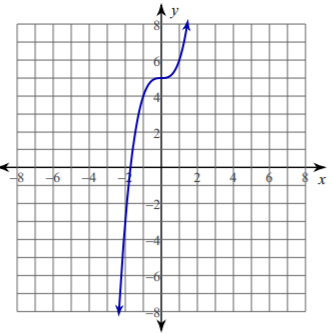 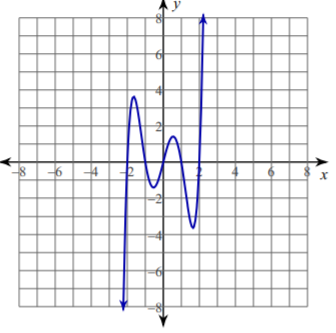 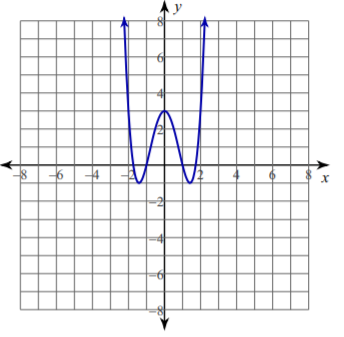 17.  				      18. 				    19.  20. h(x) = 4x4 – 3x2 + 4	          21.  g(x)= (x +3)(x -2)             	       22.  f(x)= -6x5 + 3x3 –x23. Can you write the equation of a line that can be odd or even?Explain the transformations of the following functions compared to their respective parent graphs.24. y = (3/4)x 				25.  y = 3x 				26.  y = x2       y = 2(3/4)x – 5			       y = (1/2)(3)x + 3 + 4 		       y = -2(x – 1)2 + 627.  Cindy is reading a summer book and made a plan to finish before school starts.  She has already read 38 pages and plans to read 52 pages each day before school starts.  She has 8 days before the start of school.  Will she finish in time?  Explain.Equation:________________________Conclusion:______________________________________________________________________________________________________________________________________________________________Determine the following characteristics about the graph of the function above.Domain:________________________			Range:________________________________Intercepts:______________________			Increasing/Decreasing:________________Discrete or continuous. Why?_________________________________________________________28. Jim is the class president at school and promoting acts of kindness.  He started a chain reaction at school in which he gives three people a compliment.  It is then their individual duty to give three additional compliments to three new people.  Every day the number of compliments is tripling as more students get involved.  There is a total of 2100 students at the school.  The school’s kindness campaign lasts for 8 days.  Will all students be given a compliment at the end of the 8 days? Explain.Equation:________________________Conclusion:______________________________________________________________________________________________________________________________________________________________Determine the following characteristics about the graph of the function above.Domain:________________________			Range:________________________________Intercepts:______________________			Increasing/Decreasing:________________Discrete or continuous. Why?_________________________________________________________29.  			 	 	a. Which function shows a constant rate of change?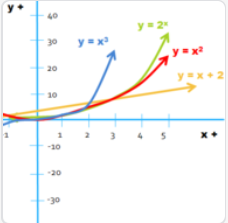 b. Which function shows the greatest rate of change for [2, 4]?c.  Which function will increase the fastest as x→∞?Determine if the function represented by the table of values is linear, quadratic, exponential, or none of these.  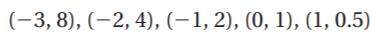 30. 						   		____________________________31. 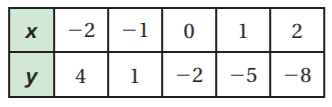 								______________________________32. 							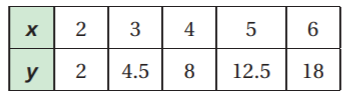 								________________________________Years PlayedRetirement AccountYears PlayedRetirement AccountTREE ATREE BTREE CThe first tree was five inches tall when planted. It has grown four inches every month since being planted.Measurements were taken of the second tree and given below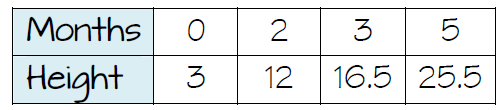 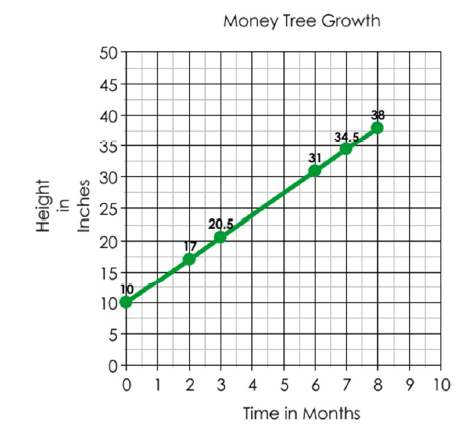 